§61.  Vacation, sale or lease of acquired land1.  Land acquired may be vacated.  The Department of Transportation may vacate any land or part of land or rights in land which have been taken or acquired for transportation purposes by executing and recording a deed, and that action shall vest the title to the lands or rights so vacated in the person in whom it was vested at the time of the taking, their heirs and assigns.  The value at the time of vacation may be pleaded in mitigation of damages in any proceeding on account of that taking.[PL 1985, c. 13 (NEW).]2.  Land acquired may be sold.  The Governor, on recommendation of the department, may sell and convey on behalf of the State the interests of the State in property taken or acquired by purchase for transportation purposes and deemed no longer necessary for those purposes.[PL 1985, c. 13 (NEW).]2-A.  Easements may be conveyed.  The Department of Transportation may grant or otherwise transfer easements over property taken or acquired for transportation purposes when the department in its sole discretion determines that the conveyance of such easements is appropriate and necessary.[PL 1999, c. 753, §1 (NEW).]3.  Lease and use of property.  The department may make advantageous use of property acquired or taken pending that use for transportation purposes, including, but not limited to, the leasing of those interests.  All such property and interests shall be deemed to be for transportation purposes and shall be exempt from taxation.[PL 1985, c. 13 (NEW).]4.  Proceeds from sale, lease or vacating.  The State's share of all gross proceeds from a sale, lease or vacating of property shall be deposited into the Highway Fund and shall only be expended upon allocation by the Legislature.  The Federal Government's share shall be deposited in the account from which it originated.[PL 1987, c. 735, §39 (RPR).]SECTION HISTORYPL 1971, c. 593, §22 (AMD). PL 1975, c. 194 (AMD). PL 1975, c. 771, §234A (AMD). PL 1985, c. 13 (RPR). PL 1987, c. 735, §39 (AMD). PL 1999, c. 753, §1 (AMD). The State of Maine claims a copyright in its codified statutes. If you intend to republish this material, we require that you include the following disclaimer in your publication:All copyrights and other rights to statutory text are reserved by the State of Maine. The text included in this publication reflects changes made through the First Regular and First Special Session of the 131st Maine Legislature and is current through November 1. 2023
                    . The text is subject to change without notice. It is a version that has not been officially certified by the Secretary of State. Refer to the Maine Revised Statutes Annotated and supplements for certified text.
                The Office of the Revisor of Statutes also requests that you send us one copy of any statutory publication you may produce. Our goal is not to restrict publishing activity, but to keep track of who is publishing what, to identify any needless duplication and to preserve the State's copyright rights.PLEASE NOTE: The Revisor's Office cannot perform research for or provide legal advice or interpretation of Maine law to the public. If you need legal assistance, please contact a qualified attorney.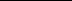 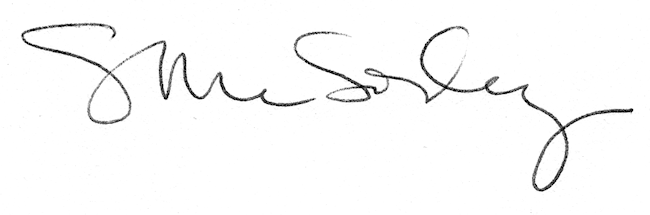 